Připomínky opravujícího:Posuzoval: 								dne:Kabinet výuky obecné fyziky, UK MFFKabinet výuky obecné fyziky, UK MFFKabinet výuky obecné fyziky, UK MFF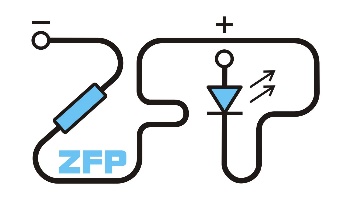 Fyzikální praktikum IIFyzikální praktikum IIFyzikální praktikum IIZpracováníZpracováníZpracováníZpracováníÚloha č.Název úlohy:Název úlohy:Jméno:Jméno:Datum měření:Datum měření:Možný počet bodůUdělený počet bodůVzorce a veličiny0 – 2Výsledky a zpracování měření0 – 12Diskuse výsledků a závěr0 – 3Celkemmax. 17